ANEXO IIIINSTANCIA-CURRICULUM ACADÉMICO PARA PLAZA DE PROFESORADO SUSTITUTOSRA. RECTORA MAGFCA.:Convocado a Concurso Público de Méritos para la participación en bolsas de sustitución en las diferentes Áreas de conocimiento de la Universidad de Huelva, solicito ser admitido/a como aspirante a las bolsas indicadasDATOS PERSONALESApellidos y nombre: ......................................................................................................................D.N.I. nº: ...............................................................  Fecha de nacimiento: ...................................Nacionalidad: ........................................Domicilio: ................................................................................................................................................................................................................................Localidad:  ......................................................................Provincia: .............................................C.P.: ................ Tlfno.: ........................................ Correo electrónico..........................................DATOS DE LA BOLSA DE TRABAJO SOLICITADANº de orden............................ Fecha de convocatoria.................................................................Departamento .............................................................................................................................Área de conocimiento (indicar la relación de Áreas de Conocimiento en las que desea concursar) ....................................................................................................................................Disponibilidad Horaria: Mañana       Tarde       Mañana-TardeNOTA INFORMATIVAEsta instancia se presentará, dentro del plazo señalado en la convocatoria, en el Registro General de esta Universidad, o bien por alguno de los medios que establece el artículo 16.4 de la Ley 39/2015, de 1 de octubre, de Procedimiento Administrativo Común de las Administraciones Públicas. 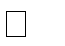 Todos los documentos que no estén redactados en español deberán acompañarse necesariamente de la correspondiente traducción oficial que podrá realizarse en cualquiera de los siguientes organismos:En la representación diplomática o consular de España en el extranjero.En la representación diplomática o consular del país del que proceden los documentos en España.Por traductor jurado debidamente inscrito y autorizado en España.El/la abajo firmante declara que todos los datos expuestos en la presente instancia- currículum son ciertos, y que reúne las condiciones y requisitos necesarios para participar como candidato/a en la/s Bolsa/s solicitada/s.Asimismo, declara que la documentación aportada, se corresponde fielmente con los documentos originales y se compromete a aportarlos si para ello es requerido/a por las Comisiones de Selección y Contratación.En caso de ser seleccionado/a se compromete a cubrir la docencia de cualquier asignatura adscrita al área de conocimiento, de conformidad con las necesidades del área, a partir de la firma del contrato y presentar los documentos originales en el plazo establecido para la firma del mismo			  Huelva, ___ de ___________________ de 20 	Firma			Fdo.: _____________________________________I. FORMACIÓN ACADÉMICAI. FORMACIÓN ACADÉMICAI.1 TITULACIÓN DE ACCESO A LA PLAZA (GRADO, DIPLOMATURA OLICENCIATURA)PuntuaciónI.2 MÁSTER, O SUFICIENCIA INVESTIGADORA/DEAPuntuaciónI.3 OTRAS TITULACIONES UNIVERSITARIAS DE CARÁCTER OFICIALPuntuaciónI.4 TÍTULO DE DOCTORPuntuaciónI.5 MENCIÓN DE DOCTORADO EUROPEO O DE DOCTORADOINTERNACIONALPuntuaciónI.6 OTRAS TITULACIONES UNIVERSITARIAS NO OFICIALES (se computaráaquellas titulaciones con un número mínimo de 30 créditos).PuntuaciónII. ACTIVIDAD DOCENTEII. ACTIVIDAD DOCENTEII.1 DOCENCIA UNIVERSITARIA IMPARTIDA EN TÍTULOS OFICIALES ENUNIVERSIDADES PÚBLICASPuntuaciónIII. EXPERIENCIA PROFESIONAL CON INTERÉS PARA LA DOCENCIAIII. EXPERIENCIA PROFESIONAL CON INTERÉS PARA LA DOCENCIAIII.1 DOCENCIA NO UNIVERSITARIA REGLADAPuntuaciónIII.2 OTRA EXPERIENCIA PROFESIONAL CON INTERES PARA LA DOCENCIAPuntuaciónIV. ACTIVIDAD INVESTIGADORAIV. ACTIVIDAD INVESTIGADORAIV.1 LIBROS PUBLICADOS EN EDITORIALES DE PRESTIGIO, SEGÚN LA ANECAO AGENCIA AUTONÓMICA DE ACREDITACIÒNPuntuaciónIV.2 CAPÍTULOS DE LIBROS PUBLICADOS EN EDITORIALES DE PRESTIGIO,SEGÚN LA ANECA O AGENCIA AUTONÓMICA DE ACREDITACIÒNPuntuaciónIV.3 ARTÍCULOS EN REVISTAS ESPECIALIZADAS CON ÍNDICE DE IMPACTO, SEGÚN LA ANECA O AGENCIA AUTONÓMICA DE ACREDITACIÒNPuntuaciónIV.4 OTRAS REVISTAS CON CALIDAD NO INDEXADASPuntuaciónIV.5 PARTICIPACIÓN Y/O DIRECCIÓN EN PROYECTOS DE INVESTIGACIÓN Y CONTRATOSPuntuaciónIV.6 ESTANCIAS DE INVESTIGACIÓN EN CENTROS DE RECONOCIDO PRESTIGIOPuntuaciónIV.7 PARTICIPACIÓN COMO PONENTE O COMO COMUNICANTE EN CONGRESOS Y OTRAS REUNIONES CIENTÍFICASPuntuaciónV. OTROS MÉRITOSV. OTROS MÉRITOSV.1 IDIOMAS (con certificación del nivel mínimo B2)PuntuaciónV.2 DISFRUTE DE BECA EN LA UHU U OTRA UNIVERSIDAD PÚBLICACONCEDIDA MEDIANTE PROCEDIMIENTOS COMPETITIVOSPuntuaciónV.3 REALIZACIÓN DE CURSOS UNIVESITARIOS DE FORMACIÓN PARA LA MEJORA DE LA CALIDAD DE LA ENSEÑANZA UNIVERSITARIAPuntuación